ב"ההָרַב שֶׁהָיָה לֶעֶגְלוֹןנְשָׁמָה יוֹרֶדֶת לָעוֹלָם וְחָיָה שִׁבְעִים – שְׁמוֹנִים שָׁנָה כְּדֵי לַעֲשֹות לִיִהוּדִי טוֹבָה בְּגַשְׁמִיוּת וּבִּפְרַט בְּרוּחַנִיוּת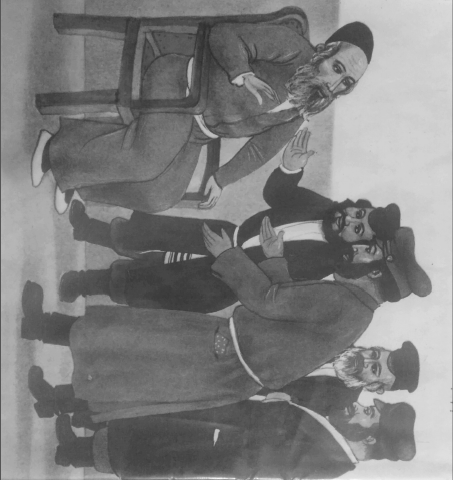 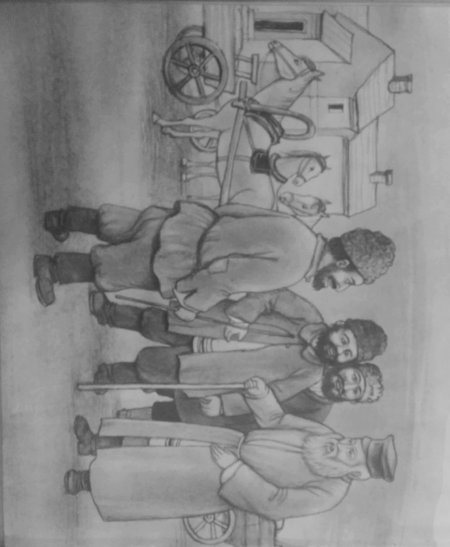 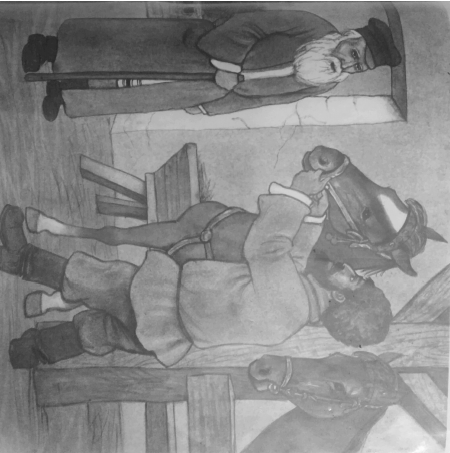 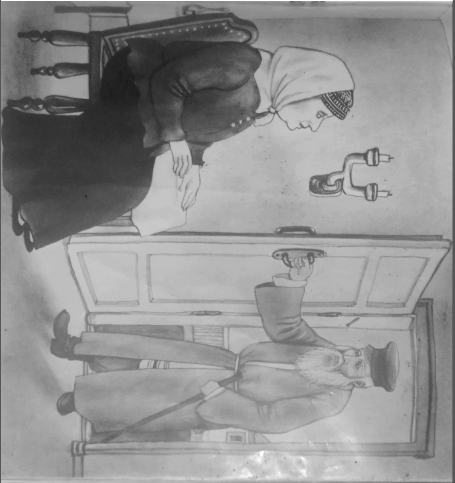 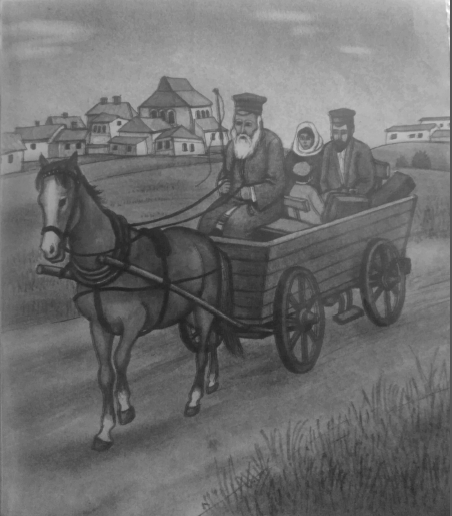 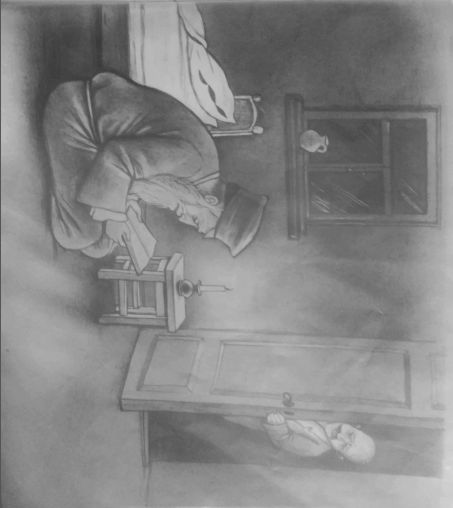 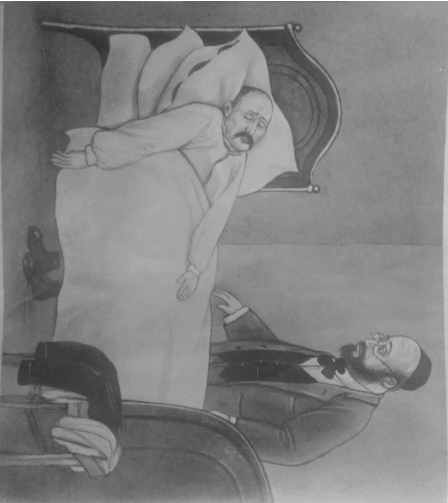 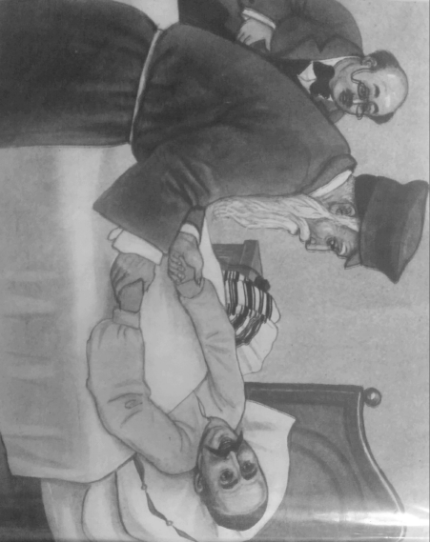 